                                          OPTIMAL HEALTH 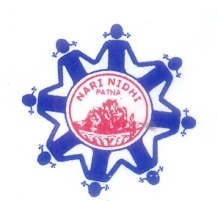 For Mother and Child Of PROJECT LOCATIONS in MUZAFFARPUR DISTRICT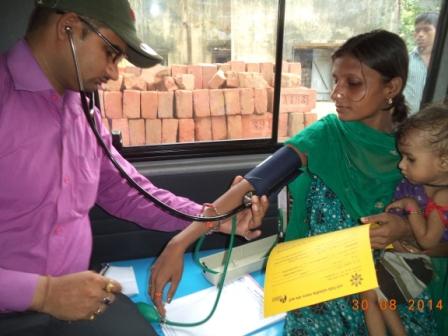 Submitted toGLOBAL GIVINGSubmitted by:NARI NIDHIPlot No- 11, Laxmi Niwas, Panchvati Colony, Majhoulia Khetal, Muzaffarpur 843146 Mob: 9430013517, 8651183313E-mail: narinidhi.muz@gmail.com, narinidhi_mzp@rediffmail.com  To, The Global Giving TeamSubject: Submission of Project Proposal for Optimal Health for Mother and Child (AAROGYA PROJECT)Dear Sir,We, on behalf of the Nari Nidhi, would like to submit the enclosed project proposal for entitled as above for your kind consideration and necessary action.Ours is a non-political, non-profitable & secular voluntary organization working in the field of awareness, health, education, training and skill development, women and child welfare activities etc. in Bihar for SC/ST/OBC Women and Child, other backward and under privileged people for their upliftment above the poverty line and to ameliorate their standard of social, health and economic lives.It will be highly appreciated if the concerned authorities be kind enough to provide suitable arrangements for implementing this project by our N.G.O. so that we can cover more and more population. Hope you would be kind enough to give due consideration of above facts and do the needful at your earliest for implementing the project.Thanking youYours FaithfullyRajesh ChoudharyProgram ManagerNari NidhiMob: 91 8651183313About the applicant:NARI NIDHI is a National, Humanitarian Women Centered Development Organization without Religious, Political or Governmental Affiliations presently working in 32 villages and 06 urban project locations under 2 blocks of 2 districts (Jehanabad and Muzaffarpur) of Bihar State through 2 branch offices with integration of different.. Social, Educational, Economical and Community development are the basic foundation of the Organization. The organizations have worked previously in five district of Bihar states on Health, Education, child protection, female feticide, and women empowerment sectors. Organization has all ready completed the previous project “DISHA” and “Optimal Health for Mother and Child” supported By The Hans Foundation, RCH project supported by Geneva Global, USA, women empowerment supported by Women Power connect. Sex and sexuality supported by CREA Delhi. ORGANIZATIONAL PROFILE NARI NIDHI Legal StatusComposition of Governing Body:A Brief Introduction of Nari NidhiNARI NIDHI, which literally means “women wealth/fund”, is a National, Humanitarian Women Centered Development Organization without Religious, Political or Governmental Affiliations. Social, Educational, Economical and Community development are the basic foundation of the Organization mostly in Bihar.Nari Nidhi has stemmed from a pilot project launched by its mother organization-ADITHI in 1990, with assistance from FORD FOUNDATION, started a group link fund for giving small production loans to needy rural women of Bihar. The result was encouraging with 100% recovery and soon demand from other areas started coming. Strategic Review in the same year i.e. 1990, recommended expansion of the programme considering its potentiality vis-à-vis improving credit access of rural women. With the support from FES (Freidrich Ebert Stiftung) a separate fund of Rs.8.44 lakhs was created, which was named Nari Nidhi meaning “women’s fund”. The programme was gradually expanded to more and more districts of Bihar as Sitamarhi, Madhubani, and Muzaffarpur. In this phase the element of saving was compulsory. Financial support also came from NABARD in the term of Rs. 10 lakhs carrying an interest of 9% per annum and from SIDBI- Rs. 5 lakh carrying an interest of 9% per annum. RMK (Rastriya Mahila Kosh), department of Rural Development, Govt. of India and SIDBI provided support for administrative expenses and FES provided training fund. Nari Nidhi organizes training and exposure trips for the women vendors, vegetable and fish sellers and other hawker groups in other parts of the country. The experience of loan- repayment is very remarkable and for most of the phases the average return is more than 90%.In 1993 this beautiful experiment benefiting, by the time, thousand of rural resource-poor women, was registered as a separate organization as NARI NIDHI.Since establishment, it is working with the marginalized, the destitute and the deprived communities mainstreaming them with development, upbringing their survival, growth, health status, education, leadership skill, entrepreneurship and sustainable livelihood options.OBJECTIVES:To organize, develop capabilities and train rural women through their own organization;To set up new type of women and community based organization of women, for women;To provide support to all rural women in economical, social, health and educational sectors at the grassroots level;Supporting the implementation of their programmes;To enable rural women to have self confidence and status in their communities;To improve their position in society through economic activities;To support rural women to get assets and development resources;To improve rural women’s individual and group leadership and decision-making Honor:  Awards and recognitionNari Nidhi is member of AIDS Care Watch Campaign. Nari Nidhi is member of NASVI, New Delhi (National level)Nari Nidhi is member if NASVI, Patna, Bihar(State level)Nari Nidhi is accredited member of Bihar Forces Nari Nidhi is listed on Sir Dorabji Tata TrustNari Nidhi is listed on Planning Commission of IndiaNari Nidhi is listed on AISF, AustraliaOur Resources-Own Office set up at all placesMobile Health UNIT FORCE Traveler AC III VehicleOxygen cylinderBP InstrumentsStethoscopeGluco meter ECG MachineHemoglobin MeterWeight MachineLED TVComputersScanner, PrinterXerox machineVehicles- Four wheelers, two wheelersFurniture’sGeneratorTraining hallLCD, OHP, Slide projector  Digital camera etc.Annual Income in last three years Project undertaken by Nari Nidhi in last five years with quantum of funding and name of donors.Nari Nidhi’s best practices and experiences in the field of health interventions.  In Bihar Nari Nidhi has given visibility to the invisible illegal women’s livelihood in large numbers by promoting alternatives in the following constituencies: sharecroppers, traditional craftswomen fisherwomen, women, adolescent girls and girl’s children and women engaged in saving and credit and street vendors and home based workers.We were first to work with adolescent girls. We have developed programmes in “healthy communities”, reproductive and child health, Adolescent reproductive and sexual health and doorstep education for adolescent girls, barefoot marketers and highlighted issues like female feticide/infanticide.We were first to start the concept of Balika Kishori Chetna Kendra (BKCK) to provide life skill education to adolescent girls and boys, which has in several cases resulted in raising the age of marriage, weddings without dowry etc.We have developed modules on reproductive and child health and adolescent reproductive and sexual health and for rural adolescents, which has been proved very useful for the social activists working at grassroots.Nari Nidhi has been recognized by ministry of health and family welfare, Govt. of India and has been given support for the reproductive and child health (RCH) programme. Nari Nidhi has done massive campaign on polio eradication initiative in three district of Bihar with the support of UNICEF, WHO, DISTRICT HEALTH DEPARTMENT, project concern international.Nari Nidhi has done a study on “situational analysis of Universal birth registration and Child labor.We are working with 500 adolescent girls and boys on family life education and prevention of HIV/AIDS.Nari Nidhi has implemented RCH programme in one district namely Jehanabad.We are also implementing RCH and prevention of HIV/AIDS activities through our SHGs members and our well skilled project staffs in five district of Bihar namely Patna, Jehanabad, Siwan, Muzaffarpur and Samastipur.We have also recognized and supported by various foreign donors like Project concern international, plan international and Geneva global and The Hans Foundation in the field of health domain like RCH, ARSH, PERSONAL HYGIENE, RUITINE IMMUNIZATION, POLIO ERADICATION, CSSM and HIV/AIDS etc.Nari Nidhi staffs has participated in various seminars Meetings, Workshops and training programme organized by national and international development institutions.Nari Nidhi has formed 15 Kishor/Kishori mandal (Adolescent/Youths club) as a peer educator to spread awareness and knowledge of community people and out of school youths regarding health and hygiene and best practices of health care and life skill education.OrganogramGOVERNING COUNSIL                                                            MANAGING COMMITTEE                                                                    SECRETARYCORE COMMITTEE MEMBER/RESOURCE PERSONSPROJECT IN CHARGE	/Manager				              CHIEF ACCOUNTANTPROGRAMME CO-ORDINATORs				                 ACCOUNTANTSASSITANT PROGRAMME CO-ORDINATORs            Supervisors                                                                Sahayak/Sahayikas	                                                                                                                          Other Field Staff & VolunteersProject proposal: Organization’s capacity to implement health/education/livelihood etc. based projects: NARI NIDHI has well experienced health expert team in the field of RCH/MCH/HIV/Aids. Organization has worked in Health sectors with joint collaboration of Project Concern International, UNICEF, Geneva Global, The Hans Foundation and WHO for routine immunization, polio eradication and RCH Issues. Rationale: Major Findings of Targeted Project Communities:Summary of the project: The comprehensive community health program for mother and child will provide primary health care services to a population of 10 project locations of Muzaffarpur district. The project includes traditional Birth Attendant (Dai), ASHA, TBA, MAMTA, PRI, ANM, RMP, CHW and Community Organizer at the village level, Public Health supervisor and Nutritionist-cum-Health Educator at Middle level and supervisory technical staff providing support to field staff. The focus of the project is on health service, family planning, mother and child Health, Immunization, low cost nutrition, food preparation and Oral Re-hydration. This project will develop an innovation system of Training, Reporting and Monitoring. Reporting system will be formulated by the CHW/community organizer and supervisory staff, which indicate the projects consistent emphasis on participative training and development.Profile of the project area:We want to start this intervention in 10 project locations of Muzaffarpur district where illiteracy is rampant, superstition is supreme and poverty in the accepted fact of their daily livelihood. As per census about 37585 people live in these project locations out of which 22551 are scheduled casts, 12926 are backward cast and 2108 are Muslim minority. They depend only on one 16 bedded primary Health center. In a total of 10 project locations 95% of the people depend on daily wage laborer. It has been seen that most of the community do not have Supply water and which are sunk previously are not working since long back. Naturally most of the community dwellers depend on Tube well water, which is highly polluted. In Project locations where we are working all peoples prefer open field or Maidan excretion. There is a great need of low cost sanitary latrine to reduce the case of health hazards like malnutrition and dehydration etc. Due to inadequate communicative have to depend on quack. One or two TBAs to look after one community. As per our diagnosis through in depth interview, observation and group discussions it has been seen that the Health Delivery system is not at all adequate enough and due to various socio-economic reasons 80% people cannot migrate from the community. So for any chronic or severe disease they have to depend solely on quack and untrained TBAs, naturally the maternal mortality, child mortality and morbidity, dehydration and malnutrition rate is increasing day after day. The family size is 5-8 on an average in our adopted project locations. The people are ignorant about family welfare. The percentage of literacy among women and girls of lower middle classes is having education of primary standard. So any intervention with mobile health delivery system and with referral services in case of high-risk pregnancies and children will help those community peoples to equip themselves for the betterment of their standard of health and hygienic condition.Size of the problems:Due to lack of knowledge, information and orientation in health and hygiene the grass root level peoples cannot understand the need of immunization, importance of growth monitoring, technique of low cost nutritious food preparation, different methods of birth control, spacing between two children, importance using sanitary or pit type latrine, preparation of safe drinking water, maintenance of personal hygiene and disposal of waste products from the home and practices to maintain good health. In fact sound health deteriorates herewith the increase of superstition and wrong method of treatment. So the incidence of maternal mortality, child mortality, morbidity, dehydration and malnutrition rate and other infectious diseases are quite high as per our community diagnosis. The existing TBAs/ASHAs are not qualified so they cannot diagnosis in the case of high-risk pregnancies properly. The quacks are not trained. They depend on limited indigenous knowledge. The diversity and multiplicity of the problem can be decreased with some comprehensive program in this matter. At the time of feeling pain, they have to take to distant primary Health center but on the way the pregnant women face great problem. Sometime the pregnant women are compelled to give birth their children under the open sky. A child has been born on the road and that is why the child has been named as ‘Pathik’ (in English it is called 'street'). A child has been born in the cornfield and the child has been named as ‘Banamali’ (in English it is called ‘Bush’). When they come to the health center of Government, there is no adequate arrangement for delivery and treatment. So most of the severe patients have to go to district hospital and Patna but some of them die in the street.Project-design/strategy:At the grass root level: At this level we have to formed Community Organizations as cluster of project locations/Mahila Samiti/Adolescent group in 10 project locations of Muzaffarpur district. The community organizer will preliminarily detect the high-risk mother and children through home visit and person-to-person communication method and she will also conduct group discussion to identify the rural need of the community people. This grass root level organization will help us to form an institutional base and for better participation in any program implementation. The community organizer will also help the community level TBAs/ASHAs and people to make them conscious about the importance of birth control through different methods, immunization, regular health check up for pregnant mother and children up to 0-6 years of age, to diagnosis the high risk pregnant mothers and children prevention of epidemic diseases, oral re-hydration therapy. They will arouse general health consciousness amongst housewives, school students and youth clubs members. We will also arrange for mothers meeting, baby show, immunization camp and mother and child health on a regular basis. We can ensure for strengthening our existing resources to work with TBAs/ASHAs and community organizer for successful implementation of the program of the grass root level.Intermediate Level: At this level Health post will be conducted by Health supervisor, ANMs and physician (M.B.B.S) through Mobile Clinic basis at our adopted 10 project locations. The community people including women, adolescent and children will assemble at the health post at community level. They will consult with the doctor. The doctor will make them aware through treatment, advice, lecture, showing, chart poster, health seminar etc. The high risk mother and children will be attended to by the Mobile unit and referral service will be rendered to relevant mother and children at PHC/District/State level Hospital and on the basis of the severity of the patients they will be referred central or private level hospital. At this stage we will follow a scientific management information system for quick decision-making and to take up appropriate treatment for the poorest of the poor mother and children. At this stage all information will come to the physician through community organizer(s) for quick action and referral services to reduce maternal mortality, child mortality and morbidity malnutrition and re-hydration rate. This system will be followed from the inception of the program. The Mobile unit will also arrange camp from time to time for better coverage and will monitor the activities of TBAs and community organizers.  Central Level/Referral services:At this level under the leadership of a Doctor, ANM and Health supervisor all the activities of the project will be monitored and corrective measure will be taken from time to time for effectiveness of the program and for better outcome to achieve our ultimate goal Health and education for all and economic self reliance amongst women folk in our target group in project locations. The high-risk mothers and children will be treated in district/state Hospital Campus for safe delivery and good health for children and mothers. At this stage referral services will be given to mother and children during emergency. To ensure whether we are proceeding as per plan and scheduled we will form an impact Evaluation Team. It will look into outcome of the program and its effectiveness and suggest corrective measures. PROJECT TITLE:  “OPTIMAL HEALTH FOR MOTHER AND CHILD” (AAROGYA)TARGET GROUP(S) OF THE PROJECT: Women of reproductive periodLactating Mothers (15-49 Age groups)Adolescents (12-19 Age groups)Children (0-6 years)GEOGRAPHICAL AREA FOR EXECUTION OF PROJECT: PROJECT LOCATION:  05 urban slums and 05 Rural Peripheries of Muzaffarpur district. TARGET GROUP (DIRECT AND INDIRECT BENEFICIARIES)Goal: Enhancement of Mother and Child health though promoting better health services, training to traditional birth attendants and building capacity of community based health workers in 10 project locations communities of Mushari Block under Muzaffarpur District of Bihar State in India.The Hans Foundation grant will enable Nari Nidhi (English translation: Women’s wealth) to increase immunization coverage for children under 6 and pregnant mothers, Adolescents and Women of reproductive period (15-44 years)improve their nutrition status; create access to safe drinking water;  capacitate traditional birth attendants; strengthen community self help groups and their cluster, including their collaboration and assist them interface with local  government health, education and social welfare personnel.OBJECTIVES OF THIS PROJECT: The programme seeks to improve the health status of women and children through improved access and quality Reproductive and Child Health services with focused attention to the most vulnerable sections of the society.To promote the Positive health seeking behaviour among community particularly in the age group of 15-49 yrs.To improve the status of Ante Natal Check-ups , Post Natal Check-ups and promote institutional deliveries amongst target groupTo treat 16000 patients in 10 Project locations of Muzaffarpur district who have limited access to health servicesTo form and educate  15 Adolescent girls/boys groupsTo educate approx 2500 adolescent girls and boys through Family Life education in Middle and secondary schools in project areasThe process objectives are:To improve maternal health by enabling women to access knowledge and quality health serviceTo increase access to information and capacity building to exhibit responsive health seeking behavior and system strengthen mechanism for sexual and reproductive health.To provide affordable, high quality health care through effective partnerships at the village level To generate awareness about disastrous demographic and social consequences of pre birth elimination of females.To know the community's perception responsible for IMR/MMR.Birth and death registrationMaking pregnancy a safe and happy event in the life of a mother in project locations The impact objectives are: Improve maternal health by enabling women to access knowledge and quality health services.Children, families and communities can exercise their right to attain and maintain an optimal health status, based on appropriate Knowledge and services.To reduce maternal mortality and morbidityTo reduce child mortality and morbidity in children under 5 yearsMilestone/Outcomes/Results indicators: 1. 9585 women experience better health and access healthcare services as evidenced by:70% of pregnant women get tetanus injections and iron folic acid tablets65% of the target women deliver in a hospital settings17% decrease in mother mortality rate2. 2500 adolescent girls gain knowledge about adolescent and reproductive and sexual health and life skills as evidence by:45% decrease in cases of anemic adolescence100 girls start earnings money and become economically independent45% decrease in early marriage20% newly married girls are able to postponed the birth of their first child3. 4500 children, ages 0-6 receive full immunization and proper nutrition resulting in enhanced health and decrease infant mortality rates as evidence by record shoeing95% increase in total immunization40% decrease in IMR45% DECREASE IN respiratory infectious disease and diarrhea35% decrease in the cases of pneumonia4. 21160 community people learn about health hygiene, birth spacing and family well being as evidence by:1000 Community people promoting 10 slum development committees for development advocacy and planning20000 community people learn about RCH and cooperate with their partners and other females56% increased by in institutional health servicesBehavioral changes that reflect and understanding of RCHCommitment to safe sex and behaviorsInterfacing with government agencies to create access to safe drinking water and proper sanitationMortality rate reduced to 60 percent of the present level.5. 175 traditional birth attendants learn safe delivery method and receive safe birth kit that are used to educate women and the community about reproductive and child health issues as evidence by:50%crease in deliveries attended by TBAsInfluence exerted on institutions for increased pre and post natal care for mothers95% of children younger than 5 receive full immunizations100%  newborns breastfed within one hour of birth100%  infants exclusively breastfed up to 6 months6. 240 local government employees learn about public health and reproductive health issues and commit to promoting hospital deliveries that will decrease infant and mother mortality rate as evidence by:65% of professional health care workers participate in the programme80%  of Nari Nidhi beneficiaries participating in government health programs85% children up to 5 yrs of completed age who are given 9 doses of Vitamin A.80 % children with diarrhea who are treated with ORS.90% women who know key danger signs during (i) pregnancy, (ii) labor and (iii) post  partum7. 10 local govt. units clearly understand their roles and responsibilities regarding health programs as evidence by: 80% of local officials participate at the meetings(80 %) children with ARI provided treatment.All the 10 project communities were covered by the Mobile clinic regularly for treating the patients.1. EXECUTION / IMPLEMENTATION PLAN (WITH SPECIFIC TIME FRAME)1.1 Project period: Continuation for another 3 year w.e.f 1st april 2016 – March 2019 Duration of the programme will be three years. A period of three years is essential for systematic work on capacity building of staff, approach, rapport building & meetings in the villages, treatment of ailments & its follow –up, observations, documentation & recommendations etc.1.2 Better accessibility through health services in Dist. Muzaffarpur. A team of 20 people comprising with 2 Doctors, Project Manager, account/MIS, 1 ANM, 10 community health workers, health supervisor, lab technician & a pharmacist will move together to the identified and 10 selected project locations of Muzaffarpur district. Muzaffarpur, in order to provide services of healthcare to the women and children of rural areas/project locations where such facilities are inaccessible. These teams will move from NARI NIDHI Project office to the respective Project area / villages/project locations as per the plan.1.3 Clinic Rotation: 10 such clinics will be organized every month covering 10 slums/villages, thus entire project location will be reached in twice in a months. Each project slum/village will have a rotation period of 2 in months. It will be equipped with medicines and other necessary equipments required for conducting tests of women, pregnant women and adolescents.1.4 Counselling: After the check-ups the patients will be provided with medicines as per their diagnosis. Counselling will be done by the CHWs for the anaemic cases (women & adolescents) identified through blood tests, counselling of parents of those children found under nourished and non- immunized and counselling of pregnant women and its family members to promote institutional delivery & counselling of women on personal hygiene & sanitation .The people usually do not have the knowledge of medicines/ antibiotics to be taken in precise timings and in full course. Counselling will also be done for taking the full dose of the medicines as per the prescription. In which he /she will inform patients about the side effects if they do not take full dose of medicines. Counselling will be provided to the patient and their caretakers/ family members on individual basis for diagnosis made the treatment they are getting and what they need to do for being cured.1.5 Clinic timings and target: Clinic will be operational for 4 hrs where 2 doctors, 1 ANMs will diagnose and make prescriptions. 20 clinics will be organized in a month thus 240 such clinics will be organized in one year. Since there will be 2 Doctors, 1 ANMs with 4 hours of operation assuming that one doctor will spend 10 minutes with the patient, considering this fact 1 Doctor will be able to treat 24 patients’ maximum 50 patients in a visit thus treating 50 patients by team of 2 Doctors in a visit. The target will be to treat 12000 (Count in frequency) patients in a year, 36000 patients in 3 years. Since clinics will be organized on the routine immunization day, it will be conducted at Aanganwadi centre or at village Choupal in order to ensure maximum coverage.1.6 Health Service PackagePrimary health checks ups of women and children. Diagnosis & Treatment of focused beneficiaries group of women [15 to 49] and children under the age of 6 years.Ante natal checkups/carePost natal care of mother and new born babyTreatment of RTI’s/ STI’sCounselling services on RCH/MCH, Anaemia, and Nutrition &Hygiene and Importance of taking full course of medicines.Routine ImmunizationFollowing laboratory test may be done by the lab technician under the supervision & prescription of the Doctor.Haemoglobin testBlood group testPregnancy testBlood sugar testBlood pressureWeighing1.7 Family Life Education1.7.1 Promoting Girl child and imparting Family Life Education among adolescents through School health sessions. The project team will coordinate with middle and senior secondary school authorities in the project implementation area and conduct regular health sessions at schools on FLE and reproductive health aspects for Adolescent groups [girls & boys] in the age group of 12 to 19 yrs. Total 2500 adolescents will be oriented & educated on FLE and reproductive health aspects in the entire intervention area in the given period covering 10 schools of Project areas.1.7.2 Promoting Girl Child /Educating Adolescents on Reproductive health aspects and Family Life education [FLE] through School Health Sessions: Health sessions will be conducted at community/ district level by Project team for adolescent’s girls for promoting gender sensitivity and reproductive health knowledge among them. We have already 15 number of Adolescent girls group (each group consist 20-25 members) will be done, a roaster of session will be developed and sessions will be designed and planned accordingly.1.8 Involvement of various stakeholders in the programme (Govt functionaries like health , ICDS , Education Deptt , Community like Panchayati Raj Institutions & NGO’s) 1.8.1 Linkages & Network: Better planning and coordination with the local stakeholders can make future programmes more successful which will ultimately contribute to the better health, economic empowerment, peace and harmony among the people. The Health clinic services will be organized in close coordination and planning with concern PHCs in order to increase the engagement of government health system and for the convergence. The Health clinics would be organized with Health department’s routine Immunization [RI] schedule in order to ensure the maximum coverage of the village and target groups. The health and ICDS departments would be actively involved in rendering the Health services. Efforts will be to implement the program in close collaboration and involvement of Distt Health Officials Referral system has to be strengthened & established by the project. Diagnosed critical cases [women, children etc] would be referred to the government hospitals. Malnourished children would be referred to the ICDS department. List of referral institutions will be developed by the program with details mentioning names of the organization/institute /contact details in order to refer patients from where they can get proper treatments. Involvement of Aanganwadi workers, Accredited Social Health Activist (ASHA) and Auxiliary Nursing Midwife (ANM’s) for constant follow-up and community mobilization at the grass root level. Involvement of Panchayati Raj Institutions and other influential persons for greater involvement of the community.1.9 Awareness sessions/ IEC exhibition: Awareness sessions will be organized by the community health worker during each visit, he/ she will conduct 10 such awareness sessions in a month .Topics for group sessions will be developed by the Project on rotation basis to cover all the thematic areas related to Community health and Mother & Child Health. IEC materials procured from Govt Health Departments will be exhibited during these clinics .There will be a separate counter on which various health messages, pamphlets, banners & posters will be displayed & distributed. Pre-publicity of the clinic will be done one day prior to the clinic through local stakeholders and through grass root level health workers like ASHA’s or Aanganwadi workers.1.10 Orientation & Capacity Building of the staff: 2 training programs will be conducted in a year for all the staff members involved in the Project1.11 Setting up of Project office at Project Area: A Project office already established at the location where the project areas can be easily accessed in order to ensure smooth execution of project/field activities. The project team [Project Manager and MIS cum Account Associates] will be placed at project office; therefore it is not viable to operationalise  the project from NARI NIDHI main office. The team from NARI NIDHI will regularly visit the field area and monitor the project activities/progress.Management & Supervision supports NARI NIDHI will provide support to technical, financial and management aspects of the project to ensure meeting its objectives, is of the highest quality and is in compliance with Hans Foundation’s requirements. As project lead, Nari Nidhi will be responsible for overall planning, management, technical oversight and accountability of the project. Nari Nidhi will develop monitoring and evaluation systems and Protocols jointly with the partners. Nari Nidhi will provide directional and technical support through programme personnel such as the Project Manager (1), Accounts cum MIS assistant (1), Health supervisor (1) ANM (1) Community health workers (10). The roles and responsibilities of team members are:Project Director: (25% time) Overall head of the project, Provide planning and implementation assistance to the team, Over see technical & financial aspects of the project.Project Manager: (100% time) Provides day-to-day management and technical oversight of the project area; reviews monitoring data and provides technical and financial reports.Accountant: (100% time) Manages project finances, logistics and administration.MIS Assistant: (100% time) Collates data from the field and prepare reports. Supervisor: (100% time) Train and provide supportive supervision to CHWs, facilitate coordination between government frontline workers and CHWs, build capacity building of CHWs in project interventions.CHW (community Health Worker): (100% time) Anchor & facilitate all field level activities as per project plan. Deliver BCC, organize health camps, and organize group meetings and home visits.Monitoring and evaluation plan:The project will track activities, output indicators and the three purpose level indicators through routine monitoring. An initial workshop will be held for all implementing partners (IPs) to develop a monitoring protocol (formats, frequency of reporting, data analysis tools, feedback channels to data generator etc.). A part time M&E Advisor will be hired to provide technical expertise and support to the implementing partners in designing the protocols and feedback mechanisms. The records maintained by the CHWs on their activities and behaviors of mothers and other caregivers will form the basis of the monitoring data. The importance of compiling honest and clean data in recordkeeping, and understanding the link between activities, outputs and outcomes, as presented in the log frame, will be part of formal training for CHWs. CHWs’ records will be checked by health supervisor for consistency and accuracy, with post-training mentoring provided. Health supervisor will be required to back-check five percent of data as quality control. Health supervisor will be responsible for collecting data from the community and facility level health providers on the mentoring they are receiving from the CHWs. Nari Nidhi and the IPs will record advocacy data when such achievements as a government order on health issues is released or a workshop / CME by health professional associations is organized. Project will have an MIS assistant who will enter all the data into a data analysis programme designed centrally by Nari Nidhi. The project manager will review this data collate and analyze to generate monthly reports. Feedback on progress will be shared in quarterly meetings for cross-learning among IPs.Note: Monitoring data on behaviors of women and caregivers on health practices will be a “self assessment” of the CHWs, and therefore has an inherent bias. Also, the source of the data will be only those women that CHWs has reached out to. Thus women, who have not yet been reached out to by the CHWs, will not be part of the denominator. Thus, monitoring data trends, while good for programme management purposes will not give the “real picture”. Coverage rates reflected in the monitoring data will need to be validated by an independent survey.Documents:Monthly progress reportQuarterly Progress reportQuarterly Expenditure reportHealth camp reportGroup  session reportCounselling reportMonthly HMIS ( Health Management Information System)Documentation of best practicesDocumentation of case studies / success stories Patient recordsMonthly Report prepared by program person and responsible to send it to head quarter of organization and donor agencies also. Organization have ensure to quality documentation and signed hard copy of all monthly, quarterly and annual report with utilization certificate on time to donor agenciesMANPOWER INVOLVED:Following staff is proposed for Project activities1) Project Director 2) Project Manager 3) Doctors- 2 6) Pharmacist 17) Lab Technician 1 7) Accountant cum MIS assistant 18) Community Health Worker -109) Driver 110) Supervisor 111) Nurse- 1Staff selection and general ethics of the organization:Nari Nidhi has a code of ethic that is an integral part of the Staff Handbook, which every Employee is required to read and adhere to. In order to minimize the risk of fraudulent activity,Nari Nidhi adheres to the following practices:Conducts pre-employment background checksContract/ Agreement procedures - uses approved vendors and consultantsFinancial and internal control:Procurement policies and guidelinesSecurity level access for all IT systemDual cheque signing by senior officialsBank reconciliation controlsManagement detail review of expendituresReview and approval process for employee claimsFinance sub-committee oversightVISIBILITY TO THE DONOR:Visibility to the donor on this project will be provided through following means: All the IEC materials, like, pamphlets, posters, banners etc. will prominently carry the name of the donor in them, acknowledging the contribution of the donor.Any banner put-up by at public meetings in villages, or in trainings that it conducts or any gathering anywhere related to the project will carry the name of the donor.A small documentary of program will be madeIndicators of Program Progress:No. of clinics/camps conductedHours of clinic operationNo. of patients treatedNo of targeted group reached out during clinic/campNo. of RTI/STI cases identified & treatedNo. cases counselled for STI’sNo. of pregnant women received servicesNo. of women treated ( 15-49 years )No. of children treated ( 0-6 years )No. of pregnant women counselled for institutional deliveryNo. of anaemic cases identified and counselledNo. of adolescents counselledNo of group meetings conducted with the target groupNo. of target group exposed through these group meetingsNo. of cases referred to health deptt.No. of cases referred to ICDS departmentNo of cases referred to NGOs for sponsorshipNo. of meetings organized with different stakeholders (Govt,(Health & education),PRI, AWW, ASHA etc.No of FLE sessions conducted in the schoolsNo. of adolescents provided with FLE ( Boys and girls )Impact Indicators:Mother’s Health% pregnant women registered within 12 weeks of pregnancy.% Pregnant women with complete ANC (3 ANCs + 2 TTS + 100 IFA)% Pregnant women who had institutional delivery% women who received post-natal care% women counselled on Health ,Nutrition & hygieneChild health% mothers having knowledge of the 6 diseases that can be prevented by primary immunization.% Children aged 12-23 months received all primary immunization.% Children exclusively breast fed% Children fed on colostrums% Women aware about 3 major danger signs of ARI and diarrhoea.% Children malnourished.% children received health check ups% of mother/Parents counseled on Child health care.QualitativeAccess to MCH services provided as per needs of the community.Increased demand for and utilization of Quality of Care in health servicesIncreased engagement of government health system in providing health (esp.MCH services in the area.Community empowerment and ownership for the programme increased.Increased immunization coverageImproved status of ANC, PNC and Institutional deliveriesImproved immunization status of children aged 0-1 yearProject Risk and Mitigation:Sustainability: The project will promote a range of strategies to ensure that basic health services and nutrition counseling remains a focus in the target areas. Through earning recognition as specialist health counselors in their communities, the CHWs will be motivated to sustain their services beyond the end of the project. While incentivized through the project with a small honorarium, Nari Nidhi will encourage the state government to take on and fund these trained hands, similarly to the recommendation from the recent Planning Commission retreat on how to tackle India’s malnutrition problem, where recruitment of stand-alone nutrition counselors at the village level was strongly proposed. Another recommendation from the retreat was for the government to take on a second AWW, whose main focus would be on home visits to counsel mothers and young women about dietary recommendations during pregnancy, lactation, infancy, childhood and adolescence. Alternatively, the National Rural Health Mission (NRHM) mandates the recruitment of “ASHA facilitators” to provide mentoring support to the ASHAs. However, no recruitment has yet been made against these positions in Bihar. As one of the main tasks of the CHWs is to mentor field level functionaries, including ASHAs, they could be paid from the budget set aside for the ASHA facilitators. A third option is to advocate with the Panchayati Raj Institutions, and specifically the Village Health and Sanitation Committees, to use their untied funds to continue to pay the honorarium of these workers beyond the life of the project. The focus of the project is to create sustainable capacity among the respective audiences. For example, if the ASHAs learn and practice the skills of group and interpersonal counseling, it is likely that they will retain these skills beyond the project period. Also VHNDs are a government priority and group counseling sessions by front line workers form an integral part of the VHND guidelines. Sustainability also refers to retention of behavior change in the target populations. Once the women in the community feel the benefits of mother support groups and peer learning, it is likely that knowledge sharing and mutual problem solving through these processes will continue even without external support. The project will work at a level of critical mass in 10 project locations. The project will coordinate closely with other major health programmes currently rolling out in Bihar, such as the Gates-supported programmes and DFID’s bilateral support to NRHM, so as to scale up the successful elements of the project model through the state. The project will similarly coordinate with the district administration. The project will create a body of demonstrated evidence and data by the mid-term to support the case to the government’s district health societies for project components to be built into the annual district action plans (DAPs) and become eligible for public budget allocation. This will help scale up the activity across the district and sustain funding after project support ends.Declaration:Nari Nidhi does not work on projects that directly focus on Child Protection. However, where projects target children, Nari Nidhi ensures that children rights are protected on the basis of the individual country’s laws or acts on Child Protection as well the United Nations Conventions on the Rights of the Child.Action - PlanBUDGET FOR ONE YEAR:******************************************************************************Name of Proposed Project OPTIMAL HEALTH for Mother & Child of PROJECT in Muzaffarpur district, BiharStateBiharDistrictMuzaffarppurProject Location05 Urban Slums and 05 Rural peripheries of Muzaffarpur districtProject Duration36 monthsGrant Amount Requested4526000.00 (Forty Five Lakh Twenty Six Thousand Rupees) (INR)Registered Office AddressNARI NIDHINARI NIDHIRegistered Office AddressATRam Pratap BhawanRegistered Office AddressVillageNorth of Kathpool, MandiriRegistered Office AddressPOGPO PatnaRegistered Office AddressDistrictPatnaRegistered Office AddressStateBiharRegistered Office AddressPIN Code800001Registered Office AddressEmailNarinidhi_mzp@rediffmail.com narinidhi.muz@gmail.com Administrative Office AddressVillagePlot No- 11, Laxmi Niwas, Panchvati Colony, Majhoulia KhetalAdministrative Office AddressP.O.KhabraAdministrative Office AddressDistrictMuzaffarpurAdministrative Office AddressPIN Code843146Administrative Office AddressStateBiharAdministrative Office AddressMobile No.91- 9430013517, 8651183313Administrative Office AddressEmailNarinidhi_mzp@rediffmail.com narinidhi.muz@gmail.com SECRETARYMrs. Asha ChoudharySecretaryContact Mobile No. 91- 9430013517Email- narinidhi_mzp@rediffmail.com  narinidhi.muz@gmail.comMrs. Asha ChoudharySecretaryContact Mobile No. 91- 9430013517Email- narinidhi_mzp@rediffmail.com  narinidhi.muz@gmail.comS.No.ParticularsRegistration No.Date1Registered under Societies Registration Act XXI,186082630.03.19932Registration under Foreign Contribution(Regulation) Act, 1976031170200 15.05.20013Income Tax & Other Registration3Under Section 12A84/2007-08,2100-0314.12.20073Under Section 80G804/07-08,2104-0714.12.20073Permanent Account No. (PAN)AAATN6641A 3Tax Deduction Account No. (TAN) PTNN01178C4Registration No. of NITI AAYOG NGOPortal Unique IDBR/2016/0097008GoalAll our efforts will enhance the capabilities of vulnerable people, especially women and children, to better control their lives.All our efforts will enhance the capabilities of vulnerable people, especially women and children, to better control their lives.All our efforts will enhance the capabilities of vulnerable people, especially women and children, to better control their lives.VisionWe see a world where vulnerable people live a better life in a better community. NARI NIDHI commits to this by being an innovator in development, valued by all.We see a world where vulnerable people live a better life in a better community. NARI NIDHI commits to this by being an innovator in development, valued by all.We see a world where vulnerable people live a better life in a better community. NARI NIDHI commits to this by being an innovator in development, valued by all.MissionNari Nidhi’s mission is to serve “Vulnerable individuals and families to achieve sustainable improvements in their livelihood, education, health and sanitation status”. We pursue our mission with both excellence and compassion because the people whom we serve deserve nothing less.Nari Nidhi’s mission is to serve “Vulnerable individuals and families to achieve sustainable improvements in their livelihood, education, health and sanitation status”. We pursue our mission with both excellence and compassion because the people whom we serve deserve nothing less.Nari Nidhi’s mission is to serve “Vulnerable individuals and families to achieve sustainable improvements in their livelihood, education, health and sanitation status”. We pursue our mission with both excellence and compassion because the people whom we serve deserve nothing less.S.N.NAMEDESIGNATIONADDRESS1Anupama KumariPresidentD/o  Sri Lalan panday, Vill- Manganpur, post- Goroul, Dist - Vaishali, Mob:93043326052Asha ChoudharySecretaryD/o Late D.P Sharma, Vill- Aropur,post- Rupouli, Dist -Muzaffarpur, Mob:94300135173Ganesh Prasad Singh TreasurerS/O Late Sia Prasad Singh. Executive secretary, Adithi, Bailey Road Patna – 800014 4Manorama deviMemberW/o  Ripusudhan Sahi, Vill- Hariharpur, Dist- Muzaffarppur5Maya deviMemberW/o Late Munshi Prasad, Vill- Hariharpur, Dist- Muzaffarppur6Panvati deviMemberW/o  Lalan Ram, Vill- Raghunathpur, Dist-Muzaffarpur.7Chandravati DeviMemberW/o  Bindeshwari patwa, Vill – Sahebganj, Dist – Muzaffarpur.2012-20132013-20142014-20153402810.002178980.008711050.00Name of projectQuantum of fundingName of donorsResultsPolio eradication initiative and routine immunization1200000Project concern international, USAMore than 100000 children vaccinated with oral polio drop and fully immunized with routine immunizationPolio eradication awareness generation program.1800000Unicef, Patna, BiharMore than 300000 children vaccinated with oral polio drop Swayamsiddha 2400000WDC Patna120 SHG formed and functional and involved in income generating activitiesDEEP project650000WDC Patna120 SHG formed and functional and involved in income generating activitiesFemale feticide (KOPAL)365000Plan International through AdithiRaised knowledge of community members in project area and vicinity on the harmful effects of female feticide and infanticide.Raise awareness of communities on benefits of birth registrations.Raise birth registration coverage in the project area and its Reliability. To set up a proper institutional mechanism for proper enforcement of PCPNDT. Decrease in the cases of female infanticide and feticideRCH program435000State health societyStrengthened the public health service delivery system through consistent availability and improved quality of care in FP & RCH services throughout the district. SGSY Project540000DRDA Muzaffarpur120 SHG formed and functional and involved in income generating activitiesSGSY1000000DRDA Siwan120 SHG formed and functional and involved in income generating activitiesBasic Health initiative1838579Geneva Global, USADirect access to health care services and their health status improvedChange in attitude and behavior of the girls for well being of self, family and communityChange in attitude and behavior of the girls for well being of self, family and communityASHA, Traditional Birth attendants and RMPs educated about the reproductive and child health issues to enable them to influence their clients on safe delivery, immunization, contraception, child care and social issues which affect health of women and children and give quality services to clientsElimination of Female feticide270000Women Power ConnectRaised knowledge of community members in project area and vicinity on the harmful effects of female foeticide and infanticide.Raise awareness of communities on benefits of birth registrations.Raise birth registration coverage in the project area and its replicability. To set up a proper institutional mechanism for proper enforcement of PCPNDT. Decrease in the cases of female infanticide and feticideOngoing micro finance program1281000NABARD, RMK and own fundMore than 500 hundred SHGs benefited by thrift & credit. SHG federation established and functionalAdolescent reproductive and sexual health right project800000CREA, New Delhi50 group of adolescent girls formed and practicing safe and hygienic behavior Remedial education program672000The Hans Foundation, New Delhi165 Children enrolled in primary schools159 children are advancing from lower to upper grades500 children participated in exposure visitOngoing Remedial education Project1948Rural India Supporting Trust, USA 180 Children get enrolled back  in mainstream  schools35 children got disability assistive devices42 disable children participating in disability rehabilitation progOptimal Health for Mother & Child5701050The Hans Foundation, New DelhiFormation of Mahila Arogya Samiti (MAS) Review meeting of CHWs and MAS volunteerHome visit/Individual Counseling and follow up are ongoing continuously Staff Training has completed  organizing 160 health check up camps in all the 10 project area for community women and children with the help of health official                                        Undertaking orientation program of eligible couples & also adolescents for familiarizing the availability & use of different family planning methodExtending support to local health govt. facilities for conduction of regular immunization camp, supporting some cost to undertake immunization camp in the most in accessible areas.  Demonstration of complementary food at field levelQuality basic education for children of special needs (Disha Project)1707500The Hans Foundation, New Delhi245 Children enrolled in primary schools259 children are advancing from lower to upper grades500 children participated in exposure visit180 Children get enrolled back  in mainstream  schools35 children got disability assistive devices42 disable children participating in disability rehabilitation progAdvancing Sexual and Reproductive health and Rights of Adolescent Girls Through Sports.379125.00CREA, New DelhiNari Nidhi has formed 15 Kishor/Kishori mandal (Adolescent/Youths club) as a peer educator to spread awareness and knowledge of community people and out of school youths regarding health and hygiene and best practices of health care and life skill education.Project location Indicators, MuzaffarpurProject location Indicators, MuzaffarpurIndicators Finding project locationPopulation (in thousands) 32500Decadal Growth Rate 26.7Sex Ratio* 928Percent Urban population 45Percent SC population 60Percent ST population 0.0Percent Muslim population17Female Literacy Rate (7 years and above) 29.0Male Literacy Rate (7 years and above) 50.0Sample outcome CategoryHouseholds 1500Ever Married Women (15-49 years) 2731Adolescent girls (11-19 years) 533Men surveyed375Sub Centers (SC) 04Primary Health Centers (P H C) 01Community Health Centers (C H C) 00District Hospital (D H) 01Population and Household CharacteristicsBackground Characteristics Percent total literate Population (Age 7 +) 45Percent literate Male Population (Age 7 +) 50.0Percent literate Female Population (Age 7 +) 29.0Percent girls (age 6-11) attending Schools 61.0Percent boys (age 6-11) attending Schools 72.0Have Electricity connection (%) 20.0Have Access to toilet facility (%) 15.0Use piped drinking water (%) 8.7Use LPG for cooking (%) 5.0Live in a Pucca house (%) 15Own a house (%) 55.0Have a BPL card (%) 60.0Own Agriculture Land (%) 10.0Have a television (%) 55.0Have a mobile phone (%) 60.03Have a Motorized Vehicle (%) 2.5Standard of Living Index Low (%) 85.0Medium (%) 10.0High (%) 5.0Marriage and Fertility Percentage of girl's marrying before completing 18 years 41.7Percentage of Births of Order 3 and above 50.5Sex Ratio at birth 94.0Percentage of women age 20-24 reporting birth of order 2 & above 56.4Percentage of births to women during age 15-19 out of total births 19.6Family planning (Married women, age 15-49) Any Method (%) 15.0Any Modern method (%) 15.0Female Sterilization (%) 21.5Male Sterilization (%) 1.0IUD (%) 1.0Pill (%) 0.0Condom (%) 23.0Total unmet need (%) 25.0For spacing (%) 5.5For limiting (%) 14.2Maternal Health: Mothers registered in the first trimester when they were pregnant with last live birth/still birth (%) 18.0Mothers who had at least 3 Ante-Natal care visits during the last pregnancy (%) 17.5Mothers who got at least one TT injection when they were pregnant with their last live birth / still birth (%)#44.9Institutional births (%) 19.0Delivery at home assisted by a doctor/nurse /LHV/ANM (%) 3.0Mothers who received post natal care within 48 hours of delivery of their last child (%) 20.0Child Immunization and Vitamin A supplementation Children (12-23 months) fully immunized (BCG, 3 doses each of DPT, and Polio and Measles) (%) 44.0Children (12-23 months) who have received BCG (%) 58.0Children (12-23 months) who have received 3 doses of Polio Vaccine (%) 65.8Children (12-23 months) who have received 3 doses of DPT Vaccine (%) 44.9Children (12-23 months) who have received Measles Vaccine (%) 37.6Children (9-35 months) who have received at least one dose of Vitamin A (%) 50.8Children (above 21 months) who have received three doses of Vitamin A (%) 1.7Treatment of childhood diseases Children with Diarrhoea in the last two weeks who received ORS (%) 17.8Children with Diarrhoea in the last two weeks who were given treatment (%) 71.2Children with acute respiratory infection/fever in the last two weeks who were given treatment (%) 55.4Children had check-up within 24 hours after delivery (based on last live birth) (%) 28.1Children had check-up within 10 days after delivery (based on last live birth) (%) 28.1Child feeding practices (Children under 3 years) Children breastfed within one hour of birth (%) 15.5Children (age 6 months above) exclusively breastfed (%) 4.2Children (6-24 months) who received solid or semisolid food and still being breastfed (%). 81.2Knowledge of HIV/AIDS and RTI/STI among Ever married Women (age 15-49) Women heard of HIV/AIDS (%) 25.3Women who knew that consistent condom use can reduce the chances of getting HIV/AIDS (%) 25.3Women having correct knowledge of HIV/ AIDS (%) 20.5Women underwent test for detecting HIV/ AIDS (%) 1.6Women heard of RTI/STI (%) 31.0Knowledge of HIV/AIDS among Adolescent girls(age 11-19) Adolescent heard of HIV/AIDS (%) 46.2Adolescent who knew that consistent condom use can reduce the chances of getting HIV/AIDS (%) 29.5Women having correct knowledge of HIV/ AIDS (%) 20.0Women underwent test for detecting HIV/ AIDS (%) 0.0Women heard of RTI/STI (%) 25.0Women facilitated/motivated by ASHA for Ante-natal Care (%) 1.5Delivery at Health Facility (%) 4.3Use of Family Planning Methods (%) 3.5Villages that have implemented Janani Suraksha Yojana (JSY) 00Villages with Health & Sanitation Committee 00Villages with Rogi Kalyan Samiti (RKS) 00Villages where PRI aware of untied fund by Government 00Health facility within village-ICDS (Anganwadi) 06If health facility is not in the village, whether accessible to the nearest health facility throughout the year-ICDS (Anganwadi) 00Health facility within village- Sub-Centre 03If health facility is not in the village, whether accessible to the nearest health facility throughout the year-Sub-Centre 00Health facility within village- PHC 00If health facility is not in the village, whether accessible to the nearest health facility throughout the year-PHC 01Health facility within village- Block PHC 00If health facility is not in the village, whether accessible to the nearest health facility throughout the year-Block PHC 01Health facility within village- Govt. Dispensary 00If health facility is not in the village, whether accessible to the nearest health facility throughout the year-Government. Dispensary 01Health facility within village- Private Clinic 00If health facility is not in the village, whether accessible to the nearest health facility throughout the year-Private Clinic 03Health facility within village- AYUSH Health Facility 00If health facility is not in the village, whether accessible to the nearest health facility throughout the year-AYUSH Health Facility 01S. NoName of LocationTotal PopulationKM Calculation1Dumari Village 2763242Jheel  Nagar(Akharaghat) slum3370483Sikandarpur slum (East& West)2120404Jogiya math slum3574405Barmatpur khabra village2250406Gandhi Kustha Aashram Motipur 7581007Sherpur village6509488Majhaulia village/slum5821159Chakbaso village50324010Susta village538860Total37585455kmDirect:NumberIndirectNumberWomen10585Community member21160Adolescent girl2500TBAs and Rural Medical Practitioners Accredited Social Health Activists (ASHA)175Children between (0-5)3500Panchayati Raj Institution (PRIs) members 250TOTAL1600021585Explanation of RiskPotential impact High/Medium/LowProbabilityHigh/Medium/LowMitigation measuresExternal Factors:External Factors:External Factors:External Factors:Change ingovernance at stateor district levelLowState: LowDistrict: MediumEngage with officials at various levels; re-orient new officials with Support of existing officials.Floods and other disasters, eg. EpidemicsMediumLowRetain contingency plans; eg; Communication in relief camps &/or adapt messages to the epidemic.Internal factorsInternal factorsInternal factorsInternal factorsDifficulty identifyingand/or retaining good PE/CC candidates High LowSelection criteria may be revised & provide more intensive training afterSelection. Short-list more PE/CCs per area for back-up candidates.Community / facility based providers unwilling to work with CHWsMediumMediumAdvocate to district supervisors to motivate the providersDrop out by a partnerLowLowChange existing organizational coverage or identify other partners.District / StateGovernment unwilling to scale upMediumMediumDevelop strong MIS to capture success data and cultivate district / state level champions for  advocacyS.l. Month123456789101112ActivityActivityActivityActivityActivityActivityActivityActivityActivityActivityActivityActivityActivity1 Covering 1 villages per day ************2 Addressing Curative health care ************3 Health Awareness Education ************4 Referral services ************5 Audio visual programmes ************6 Distribution of medicines ************7 Networking with community ************8Awareness on Human Rights, IGP Mother & Child Health, HIV/AIDS ***********9 Education and Communication ************10 Project Monitoring & Reporting ************Project Evaluation*NARI NIDHINARI NIDHINARI NIDHINARI NIDHINARI NIDHINARI NIDHINARI NIDHINARI NIDHINARI NIDHINARI NIDHIBUDGET FOR OPTIMAL HEALTH FOR MOTHER & CHILD PROJECT IN 10 PROJECT LOCATION AT MUZAFFARPUR DISTRICT BUDGET FOR OPTIMAL HEALTH FOR MOTHER & CHILD PROJECT IN 10 PROJECT LOCATION AT MUZAFFARPUR DISTRICT BUDGET FOR OPTIMAL HEALTH FOR MOTHER & CHILD PROJECT IN 10 PROJECT LOCATION AT MUZAFFARPUR DISTRICT BUDGET FOR OPTIMAL HEALTH FOR MOTHER & CHILD PROJECT IN 10 PROJECT LOCATION AT MUZAFFARPUR DISTRICT BUDGET FOR OPTIMAL HEALTH FOR MOTHER & CHILD PROJECT IN 10 PROJECT LOCATION AT MUZAFFARPUR DISTRICT BUDGET FOR OPTIMAL HEALTH FOR MOTHER & CHILD PROJECT IN 10 PROJECT LOCATION AT MUZAFFARPUR DISTRICT BUDGET FOR OPTIMAL HEALTH FOR MOTHER & CHILD PROJECT IN 10 PROJECT LOCATION AT MUZAFFARPUR DISTRICT BUDGET FOR OPTIMAL HEALTH FOR MOTHER & CHILD PROJECT IN 10 PROJECT LOCATION AT MUZAFFARPUR DISTRICT BUDGET FOR OPTIMAL HEALTH FOR MOTHER & CHILD PROJECT IN 10 PROJECT LOCATION AT MUZAFFARPUR DISTRICT BUDGET FOR OPTIMAL HEALTH FOR MOTHER & CHILD PROJECT IN 10 PROJECT LOCATION AT MUZAFFARPUR DISTRICT S. NoParticularUnitUnitMonthMonthUnit costRequest from Global GivingRequest from Global GivingNotes AA Human ResourceA Human ResourceA Human ResourceA Human ResourceA Human ResourceA Human ResourceA Human ResourceA Human ResourceA Human ResourceA1Project Director (15 % time)11121265007800078000Secretary will pay their 15% time for project supervision and interact with govt. health official and project personal A2Project Manager111212300003600003600001 senior staff full time for day to day project interventionsA3Part time Accountant11121275009000090000Preparing of vouchers and accounting in TALLY Software.A4Doctors(2), 2000 per clinic (20 clinic in a month)22121240000960000960000One general physician and one gynecologist will be hired on daily fee basis A5Field Supervisor (@Rs.12000/-month11121212000144000144000One field supervisor for day to day project interventions (also to help in supervising CHWs) and to work with community influencers including community/opinion leaders, religious and local leaders and liasonig  with Govt. health  system and service providers.A61 ANM @ 15000/month11121215000180000180000A7Lab technician[1] 500 per clinic (for collection of blood sample and other sample11121210000120000120000A8Cost of laboratory services @ 15,000 month *12 1112121250015000015000015 samples tested every day @50 each for 15 sample X 20 days a monthA9Community Health Worker [10] 6500 per month10101212650078000078000010 Community health workers (CHW) who are community based. HH visits by the CHWs will be undertaken 10 HH on regular basis for one-to-one interaction on MCH. This will also serve as means to keep in surveillance of health and hygiene behavior of the family with reference to project’s input.   A10Driver @ 12,00011121212000144000144000A full time driver of MHU. He shall keep MHU well maintained and get ready for work. Sub-Total A30060003006000BB Transportation CostB Transportation CostB Transportation CostB Transportation CostB Transportation CostB Transportation CostB Transportation CostB Transportation CostB Transportation CostB1Fuel of Ambulance Cost (5497.50 per month)112126000600072000The minimum distance of project location is 15 km and maximum distance of project location is 100 km (To & Fro in two time visits in one project location). After every 2000 KM MHU will move to Patna for routine servicing and oil change. So average calculation of distance is 550 km in a month. Fuel consumption rate of MHU with AC is 6 KM per liter. MHU will consume 92 liter diesel @ Rs.55= 5060. MHU will consume oil 15 liter in three time (at the time of routine servicing) @ Rs.350= Rs.5250. So average running cost of MHU will be Rs. 5497.50 per month.The minimum distance of project location is 15 km and maximum distance of project location is 100 km (To & Fro in two time visits in one project location). After every 2000 KM MHU will move to Patna for routine servicing and oil change. So average calculation of distance is 550 km in a month. Fuel consumption rate of MHU with AC is 6 KM per liter. MHU will consume 92 liter diesel @ Rs.55= 5060. MHU will consume oil 15 liter in three time (at the time of routine servicing) @ Rs.350= Rs.5250. So average running cost of MHU will be Rs. 5497.50 per month.B2Recurring expenditure of MHU112124000400048000General Servicing/Insurance/Maintenance  of AmbulanceGeneral Servicing/Insurance/Maintenance  of AmbulanceSub-total B120000COperating Cost (service Delivery)Operating Cost (service Delivery)Operating Cost (service Delivery)Operating Cost (service Delivery)Operating Cost (service Delivery)Operating Cost (service Delivery)Operating Cost (service Delivery)Operating Cost (service Delivery)Operating Cost (service Delivery)C1Medicine & equipment required for health clinic (Rs.3000/- per camp).112126000060000720000Medicine will be purchased as per prescription and instruction of doctors by suitable vendorsMedicine will be purchased as per prescription and instruction of doctors by suitable vendorsC1Medicine & equipment required for health clinic (Rs.3000/- per camp).112126000060000Sub Total C720000DInformation Education & CommunicationsInformation Education & CommunicationsInformation Education & CommunicationsInformation Education & CommunicationsInformation Education & CommunicationsInformation Education & CommunicationsInformation Education & CommunicationsInformation Education & CommunicationsInformation Education & CommunicationsD1Wall writings/paintings @ 6000*10 villages. (10 Iron board and 10 wall writing/painting@ Rs. 3000 each)20113000300060000Health related services and benefits will be displayed in bold letters with pictures at public places and main entrance of villages. Wall writing/painting would also serve the purpose of disseminating important messages pertaining to MCH/ARSH/Water &sanitation. Good slogans already in use by different MCH programmes would also be used.    Health related services and benefits will be displayed in bold letters with pictures at public places and main entrance of villages. Wall writing/painting would also serve the purpose of disseminating important messages pertaining to MCH/ARSH/Water &sanitation. Good slogans already in use by different MCH programmes would also be used.    Subtotal (D)60000ECapacity building Capacity building Capacity building Capacity building Capacity building Capacity building Capacity building Capacity building Capacity building E14 day residential Training on Mother & Child health and Family Life Education to all staff 1 unit trainings (Rs.800*25participants*4days) cost includes Resource person fee, Hiring charge of venue, tent materials, tea, breakfast, Lunch and dinner, Banner and stationeries etc11180000800008000080000This focuses on building a clear & uniform understanding on project design and responsibilities attached with each functionary among the team members. The exercise would also target training of project staff on MCH issuesE2residential Training on Sexual Reproductive Health and Family Life Education to 15 adolescent girls group in 5 unit trainings (5trg*4quart*Rs.8000) cost includes Resource person fee, Hiring charge of venue, tent materials, tea, Banner, breakfast, Lunch and dinner, and stationeries etc54480008000160000160000Adolescents will be oriented on ARSH, sanitation and hygiene issues of the local area school students by sharing of facts & figure. They will also be sensitized on the role that they need to play for generating awareness among the community people, school going students for their accountabilities for effective maintenance and management of sanitation infrastructure. E3School level Training on Sexual Reproductive Health and Family Life Education to 500 adolescent girls and boys in 5 middle and upper middle school (Rs.100*500 Adolescent in 2times) cost includes Resource person fee, tent materials, Sound system, Banner, Refreshment, prizes and stationeries etc50022100100100000100000Adolescents will be oriented on ARSH, sanitation and hygiene issues of the local area school students by sharing of facts & figure. They will also be sensitized on the role that they need to play for generating awareness among the community people, school going students for their accountabilities for effective maintenance and management of sanitation infrastructure. Sub Total (E) 340000340000FF Community InvolvementF1Community meeting 3000 X 10 X 4Quarter (cost includs tent materials, Refreshment and stationaries etc)104430003000120000120000Project personal will tag themselves into the meeting schedules of VWSC/VHSC, CBOs/ SHGs/ ASHA/ ANMs/AWWs and regular facilitate discussion on MCH/ARSH/Sanitation and hygiene issues. They would be sensitized on the role that they can play in improving Health, family planning, sanitation and hygiene habits among target people. The meetings along with other project input will lead to achievement of project’s target. GAdministrative  costG1Stationary11212300030003600036000G2Communication11212150015001800018000Telephone, postage and internet charges etc.G3Bank Charge/TDS Consultant fee and missl.11212200020002400024000G4Travelling and Conveyances11212500050006000060000Cost of field visits and out of project area and monitoring for project purposesG5Audit (0.5% of total budget)11130724307242200022000Preparing of final project financial reports by CAG Total160000160000HGrand Total45260004526000Total Rupees Forty Five lakh Twenty Six Thousand Required From Total Rupees Forty Five lakh Twenty Six Thousand Required From Total Rupees Forty Five lakh Twenty Six Thousand Required From Total Rupees Forty Five lakh Twenty Six Thousand Required From Total Rupees Forty Five lakh Twenty Six Thousand Required From Total Rupees Forty Five lakh Twenty Six Thousand Required From Total Rupees Forty Five lakh Twenty Six Thousand Required From Total Rupees Forty Five lakh Twenty Six Thousand Required From Total Rupees Forty Five lakh Twenty Six Thousand Required From 